                 Министерство образования и науки Республики Дагестан                                       МКОУ «Кундынская СОШ»РЕСПУБЛИКАНСКИЙ КОНКУРС ИССЛЕДОВАТЕЛЬСКИХ И ТВОРЧЕСКИХ РАБОТ «И ГОРДО РЕЕТ ФЛАГ ДЕРЖАВНЫЙ», ПОСВЯЩЕННЫЙ ИСТОРИИ ГОСУДАРСТВЕННОЙ СИМВОЛИКИ РОССИЙСКОЙ ФЕДЕРАЦИИ И РЕСПУБЛИКИ ДАГЕСТАН»                                                        Номинация: «Госуарственная символика РФ»                                                        Направление: «Литературное творчество»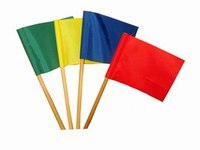                                                          Подготовил:                                                          ученик 4 класса МКОУ «Кундынская СОШ»                                                         Гусейнов Камалуттин Муслимович                                                         Адрес: 368368, Р.Дагестан, Лакский район,                                                         с. Кунды                                                                  2017 г.Пусть гордо реет флаг державный -Наш неизменный триколор,И в миг победы величавойЗвучит сильнее гимн родной.Сменяя даты, пролетали годы,Три цвета флаг страны обрёл,Раскинув крылья, наш орёл державный,Украсил герб страны собой.Под красным знаменем когда-тоШли наши деды в смертный бой,И над Рейхстагом развевалсяФлаг, окровавленный войной.Сегодня флаг наш бело-сине-красный,В нём мудрость предков и отвага молодых,Он водружается на шпиляхИ малых сёл, и городов больших.Флаг наш Российский,Овеянный славой,Три цвета в себе сочетал навека:Цвет снега Отчизны и битвы кровавой,И неба, несущего вдаль облака…Так было, так есть, и так будет всегда!